Extracted from - https://thishealthykitchen.com/air-fryer-pineapple/Air Fryer Pineapple (Tastes like Grilled)Sweet, caramel-ly air fryer pineapple! An absolutely perfect healthier dessert or side dish that you’ll want to devour. Simple to make, with just 4 ingredients required and ready in under 20 minutes.Serve this delicious treat on the side of your main course, or use it as a healthier dessert option. It’s so satisfying, either way! It’s similar to grilled pineapple, but no need to fire up the grill!00:   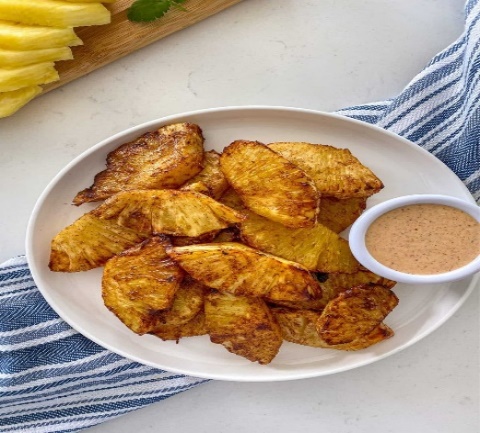 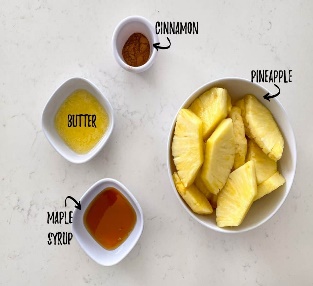 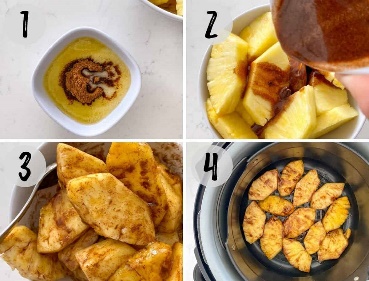 INSTRUCTIONS(This is a summary with step by step photos, full recipe measurements and instructionsPeel, core and slice your pineapple. Place in a mixing bowl and set aside.Then combine the butter, maple syrup and cinnamon in a small bowl and pour it over the pineapple slices. (photos 1-2)Gently mix to evenly coat the slices and arrange them in a single layer in your fryer basket. (photos 3-4)RECIPEPrep Time: 8 minutesCook Time: 12 minutes (start at 10 since each air fryer cooks differently)Total Time: 20 minutesServings: 4 ServingsEquipment Air FryerIngredients2 heaping cups sliced pineapple from approx. ½ small pineapple1 tablespoon vegan butter or margarine melted, optional2 tablespoons maple syrup1 teaspoon cinnamonOptional Chili Lime Dip3 tablespoons cashew cream or vegan mayo1 tablespoon lime juice approx. half a lime½ teaspoon chili powderInstructionsPeel, core and slice your pineapple and place about 2 heaping cups worth in a mixing bowl.Combine the melted butter, maple syrup and cinnamon in a small bowl, then pour it over your pineapple slices. Mix gently to even coat the slices.Then place them in a single layer (slightly overlapping is fine) in your fryer basket and air fry at 380 degrees F for (check at 10 minutes due to different air fryers) 12-15 minutes, or until caramelized. Flip the pineapple once at the halfway point.Enjoy warm or cold, as a side dish or dessert.Optional DipIf making the chili lime dip, combine the 3 ingredients in a small bowl while your pineapple is cooking.NotesDon’t dump the pineapple slices into your fryer basket. Instead, spoon them in one at a time to avoid breaking them, and prevent excess liquid from dripping down below your basket and smoking.STORAGEIn the unlikely event there are leftovers, store them in the fridge for 2-3 days in a sealed container.You may reheat for 1-2 minutes in your fryer or toaster oven but watch carefully.